АДМИНИСТРАЦИЯ ЛЕНИНГРАДСКОЙ ОБЛАСТИКОМИТЕТ ПО АРХИТЕКТУРЕ И ГРАДОСТРОИТЕЛЬСТВУ ЛЕНИНГРАДСКОЙ ОБЛАСТИРАСПОРЯЖЕНИЕот 14 сентября 2015 г. № 2703Об утверждении проекта планировки и межевания территории
комплекса зданий и сооружений производственного назначения
вблизи д. Б. Верево Ленинградской областиВ соответствии с пунктом 2 части 2 статьи 1 Областного закона от
07.07.2014 №45-оз «О перераспределении полномочий в области
градостроительной деятельности между органами государственной власти
Ленинградской области и органами местного самоуправления Ленинградской
области», подпунктом 9 пункта 2.1. Положения о комитете по архитектуре и
градостроительству Ленинградской области, утвержденного постановлением
Правительства Ленинградской области от 10.02.2014 № 16:Утвердить проект планировки и межевания территории комплекса
зданий и сооружений производственного назначения вблизи д. Б. Верево
Ленинградской области согласно приложению к настоящему распоряжению.Направить в администрацию МО Веревское сельское поселение
Гатчинского муниципального района Ленинградской области настоящее
распоряжение.Администрации МО Веревское сельское поселение Гатчинского
муниципального района Ленинградской области обеспечить:опубликование настоящего распоряжения в порядке,
установленном для официального опубликования муниципальных правовых
актов и размещение на официальном сайте администрации МО Веревское
сельское поселение в сети «Интернет»;направление настоящего распоряжения в администрацию
Гатчинского муниципального района Ленинградской области для
размещения в информационной системе обеспечения градостроительнойдеятельности.Председатель комитета	/	Е.В. Домрачев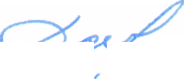 